CRL ACADEMY: SABATO 24.02.2024 ORE 10.00 – ONLINE – FORMAZIONE UTILIZZO PORTALI LND E FIGCIl Comitato Regionale Lombardia, attivando il progetto “CRL ACADEMY”, comunica il primo momento formativo dedicato a Segretari ed Operatori di Sistema delle Società affiliate. L’incontro si terrà sabato 24 febbraio 2024 alle ore 10.00, online attraverso la piattaforma Zoom.I temi trattati saranno i seguenti:– Anteprima nuovo Hub Informativo www.crlombardia.it– Sistema di ticket/segnalazioni Società/CRL– Gestione pratiche Anagrafe Federale– Gestione pratiche TesseramentoL’incontro, di natura tecnica ed operativa, riguarda l’illustrazione delle procedure di utilizzo dell’Hub Informativo CRL, del Portale LND e del Portale FIGC. Seppur rivolto ai Segretari delle Società Sportive, è auspicata la partecipazione di Presidenti, Direttori Generali e Dirigenti per valorizzare le conoscenze dei Sistemi Operativi in favore di tutte le figure societarie per il consolidamento e la crescita strutturale della Società stessa.NOTE IMPORTANTI:– Sarà possibile anticipare i quesiti sui temi entro il 21 febbraio utilizzando l’apposito modulo.– Per partecipare occorre prenotarsi entro le ore 11.00 del prossimo 23 febbraio.– Le credenziali di accesso saranno inviate all’indirizzo mail indicato nel form di prenotazione.Invia i quesitie prenota la tua partecipazione:https://forms.gle/D3drnnHojqoLeRkE9CRL ACADEMY: SABATO 24.02.2024 ORE 10.00 – ONLINE – FORMAZIONE UTILIZZO PORTALI LND E FIGC	7491. Comunicazioni della F.I.G.C.	7522. Comunicazioni della L.N.D.	7522.1 Comunicati Ufficiali L.N.D.	7522.2 Circolari Ufficiali L.N.D.	7523. Comunicazioni del Comitato Regionale Lombardia	7523.1 Consiglio Direttivo	752TORNEO DELLE PROVINCE – REGOLAMENTO allievi under 17 e giovanissimi under 15	752TORNEO DELLE PROVINCE – REGOLAMENTO allieve UNDER 15 FEMMINILE	7563.2 Segreteria	7573.2.7 Svincoli per inattivita’ art.109 dilettanti	7574. Comunicazioni per l’attività del Settore Giovanile Scolastico del C.R.L.	7584.1 Attività S.G.S. di competenza L.N.D.	7584.1.3 APPROVAZIONE Tornei – Settore Giovanile Scolastico	7584.2 Attività di Base (S.G.S.)	7584.2.1 Pubblicazione circolare UFFICIALE	7585. Comunicazioni della Delegazione Provinciale	7595.1 NUOVO ORARIO APERTURA UFFICIO DELEGAZIONE	7595.2 COMUNICAZIONI CON DELEGAZIONE / CRL – SEGNALAZIONI	7595.3 POSTA ELETTRONICA CERTIFICATA	7595.4 COMUNICATO UFFICIALE N° 1 LND E COMUNICATO UFFICIALE N° 1 SGS	7605.5 SPORTELLI C.R.L.	7605.6 GUIDE PRATICHE E VADEMECUM	7605.7 PRONTO AIA – GARE DELEGAZIONE DI VARESE	7605.8 VARIAZIONI GARE – IMPORTANTE	7615.9 GARE NON DISPUTATE PER IMPRATICABILITA’ DEL CAMPO NEL FINE SETTIMANA 10 E 11 FEBBRAIO 2024	7615.10 CAMPIONATO JUNIORES UNDER 19	7625.10.1 CAMPO DI GARA	7625.11 CAMPIONATO ALLIEVI UNDER 17	7635.11.1 convocazione rappresentativa ALLIEVI UNDER 17	7635.12 AUTOCERTIFICAZIONE CERTIFICATI ANAGRAFICI	7635.13 MODULISTICA TORNEI	7635.14 ORGANIZZAZIONE TORNEI	7645.15 APPROVAZIONE TORNEI LND – SGS	7655.16 CANALE TELEGRAM DELEGAZIONE VARESE	765ATTIVITA’ DI BASE	7655.17 PUBBLICAZIONE GIRONI ATTIVITA’ DI BASE	7655.18 INIZIO ATTIVITA’ PRIMAVERILE	7655.19 CONTATTI ATTIVITA’ DI BASE	7665.20 PROGRAMMAZIONE E MODALITA’ DI GIOCO CATEGORIE DI BASE	766Modifica al Programma Gare della Delegazione Provinciale	7675.21 CAMPIONATO SECONDA CATEGORIA	7675.21.1 CALENDARIO GARE DEL 22 FEBBRAIO – RECUPERO 2A RITORNO	7675.21.2 CALENDARIO GARE DEL 18 FEBBRAIO – 6A RITORNO	7675.22 CAMPIONATO ALLIEVI UNDER 17	7675.22.1 CALENDARIO GARE DEL 29 FEBBRAIO – RECUPERO 1A RITORNO	7675.22.2 CALENDARIO GARE DEL 18 FEBBRAIO – 4A RITORNO	7675.23 CAMPIONATO ALLIEVI UNDER 16	7675.23.1 CALENDARIO GARE DEL 25 FEBBRAIO – 5A RITORNO	7675.24 CAMPIONATO GIOVANISSIMI UNDER 15	7675.24.1 CALENDARIO GARE DEL 18 FEBBRAIO – 4A RITORNO	7675.24.2 CALENDARIO GARE DEL 25 FEBBRAIO – 5A RITORNO	7685.25 CAMPIONATO GIOVANISSIMI UNDER 14	7685.25.1 CALENDARIO GARE DEL 29 FEBBRAIO – recupero 1A RITORNO	7685.25.2 CALENDARIO GARE DEL 18 FEBBRAIO – 4A RITORNO	7686.	Notizie su Attività Agonistica	769SECONDA CATEGORIA VARESE	769TERZA CATEGORIA VARESE	770JUNIORES UNDER 19 VARESE	771ALLIEVI PROVINC. UNDER 17 -VA-	773ALLIEVI PROVINC. UNDER 16 -VA-	775GIOVANISSIMI PROV. UNDER 15-VA	776GIOVANISSIMI PROV UNDER 14 -VA	7787.	Giustizia di Secondo Grado Territoriale	7808.	Rettifiche	780C.U. n° 28 del 9 febbraio ’24	780TERZA CATEGORIA VARESE	780GIOVANISSIMI PROV UNDER 14 -VA	7819.	Legenda	781Legenda Simboli Giustizia Sportiva	7811. Comunicazioni della F.I.G.C.Nessuna comunicazione2. Comunicazioni della L.N.D.2.1 Comunicati Ufficiali L.N.D.   Da C.U. n° 50 C.R.L. del 15 febbraio ’24 Di seguito si pubblicano:CU 278 - Tutela assicurativa della LNDhttps://www.lnd.it/it/comunicati-e-circolari/comunicati-ufficiali/stagione-sportiva-2023-2024/12282-comunicato-ufficiale-n-278-tutela-assicurativa-della-lnd/file …omissis…2.2 Circolari Ufficiali L.N.D.   Nessuna comunicazione3. Comunicazioni del Comitato Regionale Lombardia3.1 Consiglio DirettivoDa C.U. n° 50 C.R.L. del 15 febbraio ’24 TORNEO DELLE PROVINCE – REGOLAMENTO allievi under 17 e giovanissimi under 15Il Consiglio Direttivo del C.R. Lombardia ha deliberato l’organizzazione, per la Stagione Sportiva 2023/2024, del “Torneo delle Province”, riservato alle Rappresentative delle Delegazioni Provinciali e Distrettuali delle categorie “Allievi Under 17, Giovanissimi Under 15” La manifestazione sarà disciplinata dal presenteREGOLAMENTO U17 – U15 Maschile1.   Le Rappresentative delle Delegazioni Provinciali e Distrettuali saranno formate da  calciatori nati dal 1° gennaio 2007 al 31 dicembre 2008 (categoria Allievi Under 17 ) e nati  dal 1° gennaio 2009 al 31 dicembre 2010 (categoria giovanissimi Under 15) tesserati per la  stagione sportiva 2023/2024, appartenenti a Società assegnate per competenza alle rispettive delegazioni che partecipano, con diritto di classifica, esclusivamente a campionati provinciali Under 17 o 16 per la categoria Allievi Under 17, e che partecipano esclusivamente a campionati provinciali Under 15 o 14 (girone di ritorno) per la categoria Giovanissimi Under 15 fatto salvo le eccezioni riportate nei successivi paragrafi. I calciatori di società che non prendono parte a campionati U17 provinciali (per i nati 2007) e U16 provinciali (per i nati 2008) ma che svolgono attività per la stessa in campionati di prima squadra o Juniores U19 Regionale possono essere selezionati esclusivamente nell’ambito delle aliquote di calciatori regionali.CATEGORIA ALLIEVI UNDER 17 e GIOVANISSIMI UNDER 15-  le Rappresentative delle Delegazioni di Como, Cremona, Monza e Varese potranno avere in rosa ed impiegare, sin dall’inizio e per l’intera durata delle stesse, massimo 4 calciatori partecipanti al campionato Regionale (no èlite);-  le Rappresentative delle Delegazioni di Lecco, Legnano, Lodi, Mantova, Pavia e Sondrio potranno avere in rosa ed impiegare, sin dall’inizio e per l’intera durata delle stesse, massimo 5 calciatori partecipanti al campionato Regionale (no èlite);-  le altre Delegazioni potranno avere in rosa ed impiegare, sin dall’inizio e per l’intera durata delle stesse, massimo 2 calciatori partecipanti al campionato Regionale (no èlite);- le Delegazioni di Bergamo, Brescia e Milano potranno selezionare per le singole Rappresentative massimo   giocatori di squadre provinciali e 1 giocatore di squadre regionali appartenenti alla stessa Società; -  la Delegazione di Mantova, Sondrio e Pavia (Pavia solo U17) potrà selezionare per le singole Rappresentative massimo 4 giocatori di squadre provinciali e 2 giocatori di squadre regionali (qualora possibile) appartenenti alla stessa Società;-  le altre Delegazioni potranno selezionare per le singole Rappresentative massimo 3 giocatori di squadre provinciali e 2 giocatori di squadre regionali appartenenti alla stessa Società;Non potranno essere convocati calciatori selezionati per la partecipazione al Torneo delle Regioni (Rappresentativa Regionale) e i calciatori tesserati quali “Giovani di Serie” in prestito a società della LND o di puro settore giovanile.2.  Le gare avranno la durata di 90’ minuti per la categoria Allievi Under 17 e 70’ minuti per la categoria Giovanissimi Under 15. 3.  Il Torneo si svilupperà in due fasi: la prima comprendente le gare di qualificazione, la seconda per le gare della fase finale.1^ fase – TURNO ELIMINATORIOAlla prima fase parteciperanno le Rappresentative delle 13 Delegazioni Provinciali e Distrettuali abbinate in gironi secondo il seguente schema (valevoli sia per la categoria allievi che per quella dei giovanissimi) e disputeranno 3 gironi all’italiana con gare di: Girone A 		Girone B 			Girone C 		 Girone DCOMO			BERGAMO 			BRESCIA	      	MILANOLEGNANO 		SONDRIO			CREMONA		MONZAVARESE 		LECCO				MANTOVA		PAVIA                             	LODIPer determinare la classifica di ciascun girone si terrà conto nell’ordine:Girone a 4 squadrea) dei punti ottenuti negli incontri disputati; b) della differenza fra reti segnate e subite negli incontri diretti fra le squadre interessate;c) della differenza fra reti segnate e subite nell'intero girone;d) del maggior numero di reti segnate nell'intero girone;e) migliore posizione nella “Classifica Disciplina”;f) sorteggio.Gironi a 3 squadrea) dei punti ottenuti negli incontri disputati; b) della migliore differenza reti; c) del maggiore numero di reti segnate; d) del maggior numero di reti segnate in trasferta;e) migliore posizione nella “Classifica Disciplina”;f) sorteggio.Accederanno ai quarti di finale le Rappresentative classificatesi al 1° e 2° posto di ciascun girone QUARTI DI FINALE (in casa della squadra 1ª Class):GARA 1 = 1ª Girone A 	vs 	2ª classificata girone B GARA 2 = 1ª Girone B 	vs 	2ª classificata girone AGARA 3 = 1ª Girone C 	vs 	2ª classificata girone DGARA 4 = 1ª Girone D 	vs 	2ª classificata girone CSEMIFINALEGARA 5 = Vincente Gara 1 	vs 	Vincente Gara 3GARA 6 = Vincente Gara 2 	vs 	Vincente Gara 44.   Orario e Campi Gara    Le gare delle categorie Under 17 e Under 15 saranno abbinate e pertanto l’orario ufficiale delle gare della prima e della seconda fase è fissato per le ore 16.00 (Under 15) e 17,30 (Under 17).    Le gare di semifinale saranno organizzate dal Comitato Regionale. Le Delegazioni dovranno comunicare al Comitato regionale i campi di giuoco della prima fase almeno 15 giorni prima della data ufficiale delle gare cercando, nel limite del possibile, di far disputare le due gare sul medesimo impianto o su campi vicini (in questo caso gli orari d’inizio delle gare potrebbero essere variati); eventuali variazioni di data e/o dell’orario ufficiale dovranno essere tempestivamente comunicati previo accordo tra le Delegazioni interessate, tenendo presente che non saranno concesse deroghe per le gare dell’ultima giornata.5. Norme Comuni e Disciplina SportivaLe Rappresentative dovranno osservare le seguenti norme: i calciatori convocabili sono quelli che giocano in società di competenza della Delegazione indipendentemente dal girone ove la squadra è stata assegnata; durante la gara è ammessa la sostituzione sino ad un massimo di sette calciatori (in distinta potranno essere indicati fino a 20 giocatori); i calciatori dovranno essere in possesso del certificato medico di idoneità allo svolgimento dell’attività agonistica;La disciplina sportiva è demandata al Giudice Sportivo Territoriale del C.R. Lombardia, le cui decisioni di carattere tecnico in merito al risultato delle gare sono inappellabili, trattandosi di una manifestazione a rapido svolgimento. Al riguardo, dovranno essere osservate le seguenti disposizioni: l’espulsione dal campo di un calciatore comporta l’automatica squalifica del medesimo per la gara successiva; il calciatore incorre in una giornata di squalifica dopo due ammonizioni (con declaratoria del giudice Sportivo); le squalifiche per una o più giornate dovranno essere scontate nell’ambito del torneo, salvo quanto previsto per le squalifiche a termine, per le quali è vietata al calciatore la partecipazione a qualsiasi attività calcistica per l’intera durata della sanzione; le ammonizioni in essere al termine dei quarti di finale verranno azzerate.Per gli eventuali reclami, ai sensi degli artt. 66, comma 1, lett. b), 67 del Codice di Giustizia Sportiva incardinati dalla data di inizio della manifestazione e sino al termine della stessa, si deliberano le seguenti abbreviazioni di termini (in analogia al CU 76/A FIGC del 21/08/2023):il termine per presentare il preannuncio di ricorso, unitamente al contributo e al contestuale invio alla controparte di copia della dichiarazione di preannuncio di reclamo, è fissato entro le ore 12.00 del giorno successivo allo svolgimento della gara;il termine entro cui deve essere depositato il ricorso presso la segreteria del Giudice Sportivo e trasmesso, ad opera del ricorrente, alla controparte è fissato alle ore 18.00 del giorno successivo a quello in cui si è svolta la gara;il termine per presentare eventuali ulteriori memorie o controdeduzioni per i procedimenti instaurati su ricorso di parte è ridotto entro le ore 12.00 del giorno della pronuncia.il termine entro cui il Giudice è tenuto a pronunciarsi è fissato alle ore 18.00 del giorno successivo a quello in cui è stato depositato il ricorso. La decisione viene pubblicata entro lo stesso giorno in cui è stata adottata.Per la gara di semifinale e finale i reclami dovranno essere preannunciati per iscritto all’arbitro della gara, entro il termine di 20 minuti dalla conclusione della stessa e le relative motivazioni inviate via telefax al Giudice Sportivo Territoriale entro le ore 22.00 del giorno stesso di disputa della gara.Comportamenti per i quali il Giudice sportivo sanzionerà con la squalifica superiore a 10 giorni i tesserati delle Delegazioni (Dirigenti e Allenatore) per atti di violenza, sia verbale che fisica o per comportamenti atti ad offendere i Direttori di Gara o altri componenti della FIGC, comporterà l’esclusione della Delegazione dal proseguo della manifestazione. Analoga decisione potrà essere assunta per fatti di particolare condotta commessi da uno o più calciatori.6. Gli arbitri saranno designati dal Comitato Regionale Arbitri. 7. Per quanto non previsto dal presente regolamento, si applica la normativa vigente in materia.CALENDARIO TORNEO delle PROVINCE 20231^ giornata – martedì 12 marzo 2024Girone A		COMO			vs	LEGNANO 		(Riposa VARESE)Girone B		BERGAMO		vs	SONDRIO 		(Riposa LECCO)Girone C		BRESCIA		vs	CREMONA      		(Riposa MANTOVA)Girone D		MILANO		vs	MONZA 			PAVIA			vs 	LODI		2^ giornata – martedì 26 marzo 2024Girone A		VARESE			vs			(*)Girone B		LECCO			vs			(*)Girone C		MANTOVA		vs			(*)Girone D		LODI			vs	MILANO			MONZA			vs	PAVIA3^ giornata – martedì 16 aprile 2024Girone A		VARESE			vs			(*)Girone B		LECCO			vs			(*)Girone C		MANTOVA		vs			(*)Girone D		LODI			vs	MONZA			PAVIA			vs	MILANO(*) GIRONI A 3 squadreLa squadra che dovrà riposare la seconda giornata sarà quella che avrà vinto la 1 giornata o, in caso di pareggio, quella che avrà disputato la prima gara in trasferta. La squadra che gioca in casa la 2 e 3 giornata sarà definita dopo la disputa della 1 giornata.QUARTI DI FINALE - (da definire)GARA 1 = 1ª Girone A 	vs 	2ª classificata girone B GARA 2 = 1ª Girone B 	vs 	2ª classificata girone AGARA 3 = 1ª Girone C 	vs 	2ª classificata girone DGARA 4 = 1ª Girone D 	vs 	2ª classificata girone CSEMIFINALI - martedì (da definire)GARA 5 = Vincente Gara 1 	vs 	Vincente Gara 3GARA 6 = Vincente Gara 2 	vs 	Vincente Gara 4FINALI - (da definire)GARA 7 = Vincente Gara 5 	vs 	Vincente Gara 6TORNEO DELLE PROVINCE – REGOLAMENTO allieve UNDER 15 FEMMINILEIl Comitato Regionale Lombardia ha deliberato l’organizzazione del Torneo Delle Province categoria Calcio Femminile da disputarsi con il seguente regolamento.Le Rappresentative delle Delegazioni Provinciali e Distrettuali saranno formate da calciatrici in età per la partecipazione al Campionato U15 (C.U. n. 7 del 04/08/2023) senza la possibilità di impiego di calciatrici fuori quota.Le calciatrici convocabili saranno selezionate nell’ambito della Delegazione di riferimento come di seguito indicato:delegazione di BERGAMO delegazione di MONZAdelegazione di VARESEdelegazione di BRESCIAdelegazione di LODI - PAVIAdelegazione di MILANOLe Rappresentative hanno l’obbligo di selezionare almeno 1 calciatrice per società affiliata e non più di 3 calciatrici della medesima società;Inoltre le delegazioni dovranno convocare i seguenti numeri minimi di calciatrici non partecipanti a campionato puro femminile:- delegazione di BERGAMO, BRESCIA, MONZA, MILANO, VARESE, LODI – PAVIA:  n. 1 calciatriceLa manifestazione è riservata esclusivamente alle società la cui prima squadra, sia  maschile sia femminile, partecipa a campionati dilettantistici. La manifestazione ha lo scopo di “promozione sul territorio del calcio femminile” pertanto tutta l’attività dovrà essere finalizzata a tale scopo.CALENDARIO TORNEO delle PROVINCE 20241G – mercoledì 20 marzo 2024Girone A		BERGAMO		vs			MONZAGirone B		BRESCIA 		vs			LODI-PAVIA2G – mercoledì 03 aprile Girone A		VARESE		vs			vs perdente gara 1 (*)Girone B		MILANO 		vs			vs perdente gara 1 (*)3G – mercoledì 23 aprileGirone A		VARESE		vs			vs vincente gara 1 (*)Girone B		MILANO 		vs			vs vincente gara 1 (*)SemiFinale – (da definire)	1ª Classificata Girone A    vs	2ª Classificata Girone B			1ª Classificata Girone B    vs	2ª Classificata Girone A FINALE – (da definire)		   Vincente Gara 1 	vs 	Vincente Gara 2(*) Abbinamento di chi gioca in casa sarà determinato dopo la disputa della gara 1riposerà nella seconda giornata la squadra che avrà vinto la prima gara o, in caso di pareggio, quella che avrà disputato la prima gara in trasferta; nella terza giornata si svolgerà la gara fra le due squadre che non si sono incontrate in precedenza. 3.2 Segreteria Da C.U. n° 50 C.R.L. del 15 febbraio ’24 …omissis…3.2.7 Svincoli per inattivita’ art.109 dilettantiSVINCOLI PER INATTIVITA’ - ACCOLTISVINCOLI PER INATTIVITA’ – RESPINTIMANCA RICEVUTA DI AVVENUTA CONSEGNA DELLA PEC INVIATA ALLA SOCIETA’4. Comunicazioni per l’attività del Settore Giovanile Scolastico del C.R.L.	4.1 Attività S.G.S. di competenza L.N.D.Da C.U. n° 50 C.R.L. del 15 febbraio ’24 …omissis…4.1.3 APPROVAZIONE Tornei – Settore Giovanile ScolasticoSi comunica l’avvenuta approvazione dei seguenti tornei:4.2 Attività di Base (S.G.S.)Da C.U. n° 50 C.R.L. del 15 febbraio ’24 4.2.1 Pubblicazione circolare UFFICIALEIn allegato al presente C.U. si pubblica CIRCOLARE SGS n° 26 FIGC Lombardia contenente le news relative al SGS FIGC Lombardia.5. Comunicazioni della Delegazione Provinciale5.1 NUOVO ORARIO APERTURA UFFICIO DELEGAZIONELa scrivente Delegazione Provinciale di Varese comunica che, A PARTIRE DA GENNAIO 2024, gli uffici osserveranno il seguente orario (anche telefonico):Per effettuare ricariche e/o per ritiro documentazione, le società possono richiedere di accedere alle sedi esclusivamente previo appuntamento contattando gli uffici via mail del.varese@lnd.it o via telefono 0332 2355445.2 COMUNICAZIONI CON DELEGAZIONE / CRL – SEGNALAZIONI Si avvisano le Società che eventuali segnalazioni / richieste di assistenza dovranno essere effettuate attraverso il portale LND.Di seguito si pubblicano i passaggi da effettuare per aprire una segnalazione alla Delegazione / CRL / LND:SITO LND (Area Società)HOMEAPERTURA SEGNALAZIONEInserire l’OGGETTO (come se fosse una mail)Selezionare la PRIORITà (mettere alta solo in caso di urgenza)Selezionare il COMITATO (PROVINCIALE per segnalazioni alla Delegazione, REGIONALE per segnalazioni al CRLombardia, NAZIONALE per segnalazioni alla sede centrale)In caso di segnalazione al COMITATO PROVINCIALE, selezionare la Delegazione di VARESE Inserire NOMINATIVO – TELEFONO – EMAIL per essere eventualmente ricontattati Inserire il TESTO della richiesta/segnalazione (come se fosse una mail)Inserire eventuali ALLEGATI (es. schemate di errore, pratiche, documenti per correzioni ecc…)CONFERMAREnella sezione HOME  STORICO SEGNALAZIONI potete tenere monitorato lo stato della richiesta.5.3 POSTA ELETTRONICA CERTIFICATADi seguito si pubblicano i contatti di Posta Elettronica Certificata (PEC) della scrivente Delegazione:PEC DELEGAZIONE DI VARESE:		lndvarese@pec.comitatoregionalelombardia.itPEC GIUDICE SPORTIVO VARESE: 	giudicevarese@pec.comitatoregionalelombardia.it5.4 COMUNICATO UFFICIALE N° 1 LND E COMUNICATO UFFICIALE N° 1 SGSDi seguito si segnalano i link dove poter scaricare il C.U. n° 1 della LND e il C.U. n° 1 SGS con i relativi allegati.C.U. n° 1 LND (Attività Lega Nazionale Dilettanti 2023/24): https://www.lnd.it/it/comunicati-e-circolari/comunicati-ufficiali/stagione-sportiva-2023-2024/11074-comunicato-ufficiale-n-1-attivita-ufficiale-della-lega-nazionale-dilettanti-stagione-sportiva-2023-2024/file C.U. n° 1 SGS (Attività SGS 2023/24 + allegati): https://www.figc.it/it/giovani/sgs/comunicati-ufficiali/comunicato-ufficiale-n-1-figc-sgs-20232024/ 5.5 SPORTELLI C.R.L.Di seguito si riportano gli indirizzi mail degli sportelli creati dal Comitato Regionale Lombardia a supporto delle Società:SPORTELLO FISCALEEmail:	sportellofiscale.lombardia@lnd.it 
SPORTELLO ASSICURATIVOEmail:	sportelloassicurativo.lombardia@lnd.it 
SPORTELLO LEGALEEmail: sportellolegale.lombardia@lnd.it SPORTELLO BANDIEmail: sportellobandi.lombardia@lnd.it SPORTELLO RIFORMAEmail: sportelloriforma.lombardia@lnd.it 5.6 GUIDE PRATICHE E VADEMECUM Si segnala alle Società che nella sezione “NORME” del sito del C.R.Lombardia (https://www.crlombardia.it/norme/?del=1) sono state inserite, per comodità di reperimento, le varie guide pratiche e vademecum fino ad oggi pubblicati:VADEMECUM GIUSTIZIA SPORTIVAGUIDA PRATICA PORTALE ANAGRAFE FEDERALEGUIDA PRATICA ISCRIZIONI E VARIAZIONI ORGANIGRAMMAGUIDA PRATICA E FAQ VARIAZIONI ORGANIGRAMMA PORTALE ANAGRAFESLIDES E FAQ WEBINAR FISCALE CRL DEL 7/7/23GUIDA OPERATIVA TESSERAMENTOGUIDA PRATICA PER LA COMUNICAZIONE DEI RAPPORTI DI LAVORO ATTRAVERSO IL RASDREGOLAMENTI CAMPIONATI LND STAG. 2023/20245.7 PRONTO AIA – GARE DELEGAZIONE DI VARESESi segnalano i numeri di telefono del PRONTO AIA da contattare solo in caso di non arrivo del Direttore di Gara per le gare di campionato stagione 2023/2024: PRONTO AIA VARESE: 346 7538540 PRONTO AIA GALLARATE: 380 1059007 PRONTO AIA BUSTO ARSIZIO: 347 2538542 SGS / 334 1533784 LND5.8 VARIAZIONI GARE – IMPORTANTE Si segnala che, a causa numero limitato di disponibilità dei Direttori di Gara, a partire dal fine settimana 3 e 4 febbraio p.v. non verranno accettati spostamenti delle gare programmate nella giornata di sabato alla domenica fino alla fine fino a nuova comunicazione.Verranno eventualmente prese in considerazione solo ed esclusivamente spostamenti dovuti a concomitanze gare ufficiali al sabato. Si invitano le Società che si trovano in questa situazione sono pregate a trovare un accordo per giocare le gare al sabato o in giorni infrasettimanali.5.9 GARE NON DISPUTATE PER IMPRATICABILITA’ DEL CAMPO NEL FINE SETTIMANA 10 E 11 FEBBRAIO 2024 Si avvisano le Società che le gare NON DISPUTATE PER IMPRATICABILITA’ DEL CAMPO in programma nel fine settimana 10 e 11 febbraio u.s., verranno riprogrammate d’ufficio nelle seguenti date:giovedì 29 febbraio – SECONDA CATEGORIAore 14:30 campo senza illuminazione omologata – ore 20:30 campo con illuminazione omologatamercoledì 6 marzo – JUNIORES U19ore 15:00 campo senza illuminazione omologata – ore 19:30 campo con illuminazione omologatagiovedì 7 marzo* – ALLIEVI U17 e U16 - GIOVANISSIMI U15 e U14ore 15:00 campo senza illuminazione omologata – ore 19:30 campo con illuminazione omologata*in caso di concomitanza gare sullo stesso impianto, la gara della squadra di categoria inferiore viene anticipata a mercoledì 6 marzo.Si da facoltà alle Società, per accordo tra le parti, di variare data/ora/impianto SOLO ANTICIPO da comunicare alla scrivente almeno 7 giorni prima della disputa della gara.Si pubblica l’elenco delle gare rinviate con data di recupero:SECONDA CATEGORIA – 5A RITORNOGIRONE XEAGLES CARONNO VARESINO – CARAVATE	29/02/2024	14:30	c.c. 1436 STESSO CAMPOJUNIORES UNDER 19 – 5A RITORNOGIRONE ALONATE CEPPINO – AIROLDI			06/03/2024	15:00	c.c. 2230 STESSO CAMPONUOVA ABBIATE – S.MARCO			06/03/2024	19:30	c.c. 1129 STESSO CAMPOCALCIO LONATE POZZOLO – BUSTO 81 CALCO	06/03/2024	19:30	c.c. 333 STESSO CAMPOFC TRADATE – UNION ORATORI CASTELLANZA	06/03/2024	19:30	c.c. 1373 STESSO CAMPOGIRONE BMERCALLO – S.LUIGI ACADEMY VISCONTI	06/03/2024	15:00	c.c. 447 STESSO CAMPOCUASSESE – BUGUGGIATE				06/03/2024	20:00	c.c. 947 ACCORDOLUINO 1910 – JERAGHESE 1953			06/03/2024	19:30	c.c. 2598 STESSO CAMPOALLIEVI UNDER 17 – 3A RITORNOGIRONE AFC TRADATE – SOLBIATESE				07/03/2024	19:30	c.c. 1373 STESSO CAMPOARDOR – AZZURRA MOZZATE			07/03/2024	19:30	c.c. 745 STESSO CAMPOGIRONE BBODIO BUGUGGIATE ACADEMY – VERGIATESE	07/03/2024	15:00	c.c. 1428 STESSO CAMPOGAVIRATE CALCIO – BESNATESE			07/03/2024	19:30	c.c. 1330 STESSO CAMPO ALLIEVI UNDER 16 – 3A RITORNOGIRONE AUNION TRE VALLI – CERESIUM BISUSTUM	07/03/2024	15:00	c.c. 1020 STESSO CAMPOGIRONE BNUOVA ABBIATE – CALCIO BOSTO SQ. B		07/03/2024	19:30	c.c. 1129 STESSO CAMPOSCHOOL OF SPORT – GORLA MINORE		28/02/2024	20:00	c.c. 2078 ACCORDOGIOVANISSIMI UNDER 15 – 3A RITORNOGIRONE ASAN MICHELE CALCIO – CANTELLO BELFORTESE	07/03/2024	15:00	c.c. 1070 STESSO CAMPOUNION TRE VALLI – ACCADEMIA VARESE		06/03/2024*	15:00	c.c. 1020 STESSO CAMPO CERESIUM BISUSTUM – MALNATESE CALCIO	07/03/2024	15:00	c.c. 321 STESSO CAMPOORATORIO DI CUVIO – LUINO 1910		07/03/2024	15:00	c.c. 1073 STESSO CAMPOGIRONE BJERAGHESE 1953 – ANTONIANA			07/03/2024	15:00	c.c. 579 STESSO CAMPOISPRA CALCIO – GORLA MINORE			21/02/2024	20:00	c.c. 1572 – ACCORDOGIRONE CS.LUIGI ACADEMY VISCONTI – TAINO		07/03/2024	19:30 c.c. 1219 STESSO CAMPOEAGLES CARONNO – CANTELLO BELFORTESE	07/03/2024	15:00 c.c. 1436 STESSO CAMPOGIOVANISSIMI UNDER 14 – 3A RITORNOGIRONE AISPRA CALCIO – GERMIGNAGA CALCIO		28/02/2024	19:30	c.c. 1572 ACCORDOGIRONE BARDOR – MARNATE GORLA CALCIO		06/03/2024*	19:30	c.c. 745 STESSO CAMPO 	GIRONE CSOMMESE 1910 – ISPRA CALCIO SQ. B		06/03/2024	20:00	c.c. 231 ACCORDOVICTORIA S.F. – TORINO CLUB MARCO PAROLO	28/02/2024	19:00	c.c. 1463 ACCORDO5.10 CAMPIONATO JUNIORES UNDER 195.10.1 CAMPO DI GARASi segnala che a partire da sabato 24 febbraio p.v. la squadra della Società Olimpia Tresiana 2022 (Gir. B) giocherà le gare interne sul campo di Cremenaga – c.s. comunale – via XI febbraio (c.c. 1215) con inizio alle ore 15,00.5.11 CAMPIONATO ALLIEVI UNDER 175.11.1 convocazione rappresentativa ALLIEVI UNDER 17Si porta a conoscenza che per un incontro amichevole di allenamento della rappresentativa in epigrafe, sono stati convocati i sotto elencati giocatori che dovranno trovarsi:martedì 20 febbraio p.v. alle ore 14,30 (inizio amichevole ore 15,30) presso il campo sportivo della Società U.S.D. CALCIO BOSTO – c.s. “Borghi” – via Tasso loc. Capolago (c.c. 1650 – ERBA ARTIFICIALE) a Varese (VA), agli ordini del responsabile tecnico Signor MILANI ALESSIO con:Copia del certificato medico d’idoneità sportiva (leggibile) significando che in mancanza di tali documenti il giocatore non potrà prendere parte alla rappresentativa.corredo personale di gioco, comprensivo di tuta; scarpe di gioco per campo in erba ARTIFICIALEdocumento di riconoscimento in corso di validità o cartellino federale di riconoscimentoTutte le Società interessate sono tenute a comunicare ai propri giocatori l’avvenuta convocazione, pregando nel contempo di segnalare eventuali assenze per infortunio od altro impedimento alla Sede del Comitato Provinciale di Varese (mail del.varese@lnd.it – Responsabile Rappresentative Milani Andrea 349 2137378 – Responsabile Rappresentativa U17 D’Alessandro Luigi 338 8945774), significando che, nulla pervenendo, i giocatori saranno ritenuti presenti. Tutti i convocati sono tenuti a rispondere alla chiamata, anche coloro che eventualmente sono infortunati. Lo staff sanitario della Rappresentativa prenderà in esame il caso.  Si rammenta inoltre, che la mancata adesione alla convocazione, senza giustificate e plausibili motivazioni, determinerà la possibilità di deferimento agli Organi Disciplinari nel rispetto dell’Art. 76 delle N.O.I.F. sia della Società sia dei singoli giocatori.n.b.: l’elenco dei convocati verrà pubblicato nella sezione news del sito della scrivente Delegazione nella giornata di venerdì 16 febbraio p.v. – tenere monitorato il sito ed il Canale Telegram della Delegazione5.12 AUTOCERTIFICAZIONE CERTIFICATI ANAGRAFICINella sezione modulistica del sito C.R.Lombardia e in allegato al presente comunicato è disponibile il fac-simile autocertificazione utilizzabile.Link: https://www.crlombardia.it/wp-content/uploads/2019/07/Autocertificazione-Certificati-Anagrafici-1.pdf n.b.: le autocertificazioni possono essere usate solo per tesseramenti giocatori ITALIANI  e RINNOVI STRANIERI5.13 MODULISTICA TORNEISi avvisano le Società che con il Comunicato Ufficiale n° 5 del Settore Giovanile Scolastico di Roma è stata pubblicata la guida tornei per la stagione sportive 2023/2024 e relativi moduli / regolamenti.Link: https://www.figc.it/it/giovani/governance/comunicati-ufficiali/ 5.14 ORGANIZZAZIONE TORNEIDISPOSIZIONI GENERALIUtilizzare SOLO la documentazione presente nella sezione “modulistica” del sito della scrivente Delegazione:https://www.crlombardia.it/modulistica/modulistica-tornei-amichevoli/Per ogni tipo di torneo (provinciale, regionale, nazionale, internazionale) presentare il rispettivo regolamento. Guida tornei 2023/2024: https://www.crlombardia.it/wp-content/uploads/2023/08/01.GUIDA-ORGANIZZAZIONE-TORNEI_2023_2024.pdfPer i tornei a carattere PROVINCIALE inviare tutta la documentazione a del.varese@lnd.itPer i tornei a carattere REGIONALE, NAZIONALE, INTERNAZIONALE: inviare tutta la documentazione a crltorneisgs@lnd.itSOCIETA’ PARTECIPANTINei regolamenti indicare nome squadre e relativa matricola FIGC (controllare annuario Società)Anche solo 1 Società partecipante di Delegazione limitrofa ma di altra regione (es. Novara) è da considerarsi torneo REGIONALEAnche solo 1 Società partecipante di Federazione Estera (es. anche se confinante Svizzera) è da considerarsi torneo INTERNAZIONALE TEMPISTICHE PRESENTAZIONE RICHIESTESi pregano le Società di rispettare il più possibile le tempistiche di presentazione documentazione:Torneo provinciale:		20 giorniTorneo regionale:		45 giorniTorneo nazionale:		70 giorniTorneo internazionale:	70 giorniTORNEI ATTIVITA’ DI BASEModulistica da presentare:Modulo richiesta organizzazione tornei Modulo pagamentoRegolamenti completi redatti su carta intestataCalendari completi di nome squadre – date – orariEventuali giochi ludiciSi precisa che per ogni Categoria di partecipazione dovrà essere corrisposta la relativa tassa organizzativa (esempio: Società XYZ richiede omologazione di un Torneo Provinciale con Categorie Pulcini 1° anno, Pulcini 2° anno, Primi Calci l’importo da versare sarà 25,00 € per categoria = 75,00 €).TORNEI CON ARBITRI – ATTIVITA’ AGONISTICASi ricorda che per i tornei relativi a categorie agonistiche è prevista la presenza OBBLIGATORIA degli arbitri. Modulistica da presentare:Modulo richiesta organizzazione tornei Modulo richiesta arbitri debitamente compilatoRegolamenti completi redatti su carta intestata Calendari completi di nome squadre – date – orariDopo aver presentato la modulistica, alla Società verrà inviato il preventivo del costo del torneo e degli arbitri. In caso di accettazione pagare torneo presso la Delegazione.CONTATTIPer informazioni relativi ai tornei:Per i tornei a carattere PROVINCIALE: del.varese@lnd.it – 0332 235544Per i tornei a carattere REGIONALE, NAZIONALE, INTERNAZIONALE: crltorneisgs@lnd.it – 02 21722306 – 02 21722307 5.15 APPROVAZIONE TORNEI LND – SGS5.16 CANALE TELEGRAM DELEGAZIONE VARESESi ricorda alle società, tesserati ed addetti ai lavori che per una comunicazione più rapida (pubblicazione C.U., news…) è attivo il canale Telegram della Delegazione di Varese.
Il canale è @lndvarese (con il logo della LND)Disponibile da questo link
https://t.me/lndvaresePer iscriversi al canale basta seguire le seguenti istruzioni: 1) SCARICARE L’APP DI TELEGRAM, disponibile su PLAY STORE per telefoni ANDROID e su APP STORE per telefoni APPLE 2) REGISTRARVI SULL’APP Basta il proprio numero di telefono e il nome. E’ una app di messaggistica istantanea identica a Whatsapp3) CERCARE IL CANALE @lndvarese4) CLICCARE SU “UNISCITI” L’adesione al canale è in forma anonima, gli iscritti non potranno vedere i dati degli altri, quindi i vostri numeri di telefono saranno al sicuro. Tutti gli iscritti potranno solamente leggere le comunicazioni senza poter rispondere e mandare messaggi ATTIVITA’ DI BASE5.17 PUBBLICAZIONE GIRONI ATTIVITA’ DI BASEIn allegato al presente C.U. vengono pubblicati i gironi delle categorie di Base (esordienti e pulcini) che, a seguito di ulteriori verifiche da parte dei Responsabili dell’Attività di base, sono stati modificati ed aggiornati rispetto ai gironi pubblicati sul c.u. n° 28.5.18 INIZIO ATTIVITA’ PRIMAVERILE Si avvisano le Società che i tornei PRIMAVERILI per le categorie dell’Attività di Base avranno inizio Sabato 2 e domenica 3 marzo ESORDIENTI e PULCINI Sabato 9 e domenica 10 marzo PRIMI CALCI e PICCOLI AMICI5.19 CONTATTI ATTIVITA’ DI BASEDi seguito si pubblicano contatti per Attività di Base della Delegazione di Varese:Responsabili:	Milani Alessio		338 6376079 (contattare dalle 17,00 alle 19,00)Soverna Alessia	338 7047523 (contattare dalle 17,00 alle 19,00)Mail per informazioni Attività di Base:	sgs.varese@gmail.comMail per invio referti Attività di Base:	sgs.varese@gmail.com (Esordienti e Pulcini)						aleso2779@gmail.com (Primi Calci e Piccoli Amici)Mail per variazioni gare (in accordo) Attività di Base:	del.varese@lnd.it   5.20 PROGRAMMAZIONE E MODALITA’ DI GIOCO CATEGORIE DI BASESi avvisano le Società che con il Comunicato Ufficiale n° 8 del Settore Giovanile Scolastico di Roma pubblicato il 7 agosto u.s. è stata pubblicata la Programmazione Attività di Base e specifiche informazioni sulle Modalità di Gioco delle Categorie di Base per la stagione sportiva 2023-2024Link: https://www.figc.it/it/giovani/governance/comunicati-ufficiali/ Modifica al Programma Gare della Delegazione ProvincialeN.B. Si ricorda che per la richiesta di variazioni gare occorre tassativamente utilizzare il modulo preposto, scaricabile dal sito  www.lnd.it , cliccando  nella sezione “Delegazioni” Varese di seguito nella  sezione COMUNICAZIONE entrare in MODULISTICA (nella casellina con la freccia selezionare “modulistica”).Le richieste di variazione devono essere inviate all’ufficio programmazioni gare (fax 0332/237131) 7 giorni prima della disputa della gara da variare, pena l’impossibilità di autorizzare la variazione stessa.Le variazioni di orario di inizio di singole gare e lo spostamento ad altra data delle stesse (anticipi e posticipi) devono essere preventivamente autorizzate dal competente Comitato. Le relative richieste da presentare anche a mezzo fax, DEVONO ESSERE INOLTRATE DA PARTE DI ENTRAMBE LE SOCIETÀ INTERESSATE5.21 CAMPIONATO SECONDA CATEGORIA5.21.1 CALENDARIO GARE DEL 22 FEBBRAIO – RECUPERO 2A RITORNOPer accordo intervenuto tra le parti, la gara PONTE TRESA – EAGLES CARONNO VARESINO (Gir. X) verrà giocata mercoledì 21 febbraio p.v. sul campo di Cugliate Fabiasco – c.s. comunale – via Torino (c.c. 1455) con inizio alle ore 20,45.5.21.2 CALENDARIO GARE DEL 18 FEBBRAIO – 6A RITORNOPer accordo intervenuto tra le parti, la gara ANTONIANA – PRO JUVENTUTE (Gir. Z) verrà giocata domenica 18 febbraio p.v. sul campo di Castellanza – c.s. comunale – via Bellini (c.c. 2298 e.a.) con inizio alle ore 15,00.5.22 CAMPIONATO ALLIEVI UNDER 175.22.1 CALENDARIO GARE DEL 29 FEBBRAIO – RECUPERO 1A RITORNOCausa indisponibilità impianto e per accordo intervenuto tra le parti, la gara AIROLDI – ARNATE A.P.D. (Gir. A) verrà giocata mercoledì 21 febbraio p.v. sul campo di Origgio – c.s. parrocchiale – via Piantanida (c.c. 1097) con inizio alle ore 19,30.Per accordo intervenuto tra le parti, la gara OLIMPIA TRESIANA 2022 – FRANCE SPORT (Gir. B) verrà giocata giovedì 29 febbraio p.v. sul campo di Cremenaga – c.s. comunale – via XI febbraio (c.c. 1215) con inizio alle ore 19,00.5.22.2 CALENDARIO GARE DEL 18 FEBBRAIO – 4A RITORNOCausa concomitanza con altra manifestazione comunale e per accordo intervenuto tra le parti, la gara BESNATESE – LAVENO MOMBELLO (Gir. B) verrà giocata sabato 17 febbraio p.v. stesso campo (c.c. 49) con inizio alle ore 15,30.5.23 CAMPIONATO ALLIEVI UNDER 165.23.1 CALENDARIO GARE DEL 25 FEBBRAIO – 5A RITORNOPer accordo intervenuto tra le parti, la gara S.LUIGI ACADEMY VISCONTI – ISPRA CALCIO (Gir. A) verrà giocata sabato 24 febbraio p.v. stesso campo (c.c. 1219) con inizio alle ore 17,00.5.24 CAMPIONATO GIOVANISSIMI UNDER 155.24.1 CALENDARIO GARE DEL 18 FEBBRAIO – 4A RITORNOCausa concomitanza con altra gara e per accordo intervenuto tra le parti, la gara CANTELLO BELFORTESE – JERAGHESE 1953 Sq. B (Gir. C) verrà giocata domenica 18 febbraio p.v. stesso campo (c.c. 508) con inizio alle ore 10,15.5.24.2 CALENDARIO GARE DEL 25 FEBBRAIO – 5A RITORNOPer accordo intervenuto tra le parti, la gara S.LUIGI ACADEMY VISCONTI – VERGIATESE SSDARL (Gir. C) verrà giocata domenica 25 febbraio p.v. stesso campo (c.c. 1219) con inizio alle ore 10,00.5.25 CAMPIONATO GIOVANISSIMI UNDER 145.25.1 CALENDARIO GARE DEL 29 FEBBRAIO – recupero 1A RITORNOPer accordo intervenuto tra le parti, la gara AMOR SPORTIVA Sq. B – BESNATESE (Gir. C) verrà giocata mercoledì 28 febbraio p.v. sul campo di Saronno – c.s. comunale n° 2 – via Trento (c.c. 2443) con inizio alle ore 20,00.5.25.2 CALENDARIO GARE DEL 18 FEBBRAIO – 4A RITORNOCausa indisponibilità impianto di gara e per accordo intervenuto tra le parti, la gara MORAZZONE Sq. B – GALLARATE CALCIO (Gir. C) verrà giocata sabato 17 febbraio p.v. stesso campo (c.c. 1576 e.a.) con inizio alle ore 15,00.Notizie su Attività AgonisticaSECONDA CATEGORIA VARESEVARIAZIONI AL PROGRAMMA GAREGARA VARIATAGIRONE XGIRONE ZRISULTATIRISULTATI UFFICIALI GARE DEL 11/02/2024Si trascrivono qui di seguito i risultati ufficiali delle gare disputateGIUDICE SPORTIVOIl Giudice Sportivo Dott. Roberto Basile, assistito dal Sostituto Giudice Sportivo Sig. Paolo Maltraversi e dai Rappresentanti A.I.A. Sez. di Varese sig. Carlo Frascotti e sig. Fabrizio Infantino per la Sezione di Gallarate ha adottato le seguenti decisioni:GARE DEL 11/ 2/2024 DECISIONI DEL GIUDICE SPORTIVO gara del 11/ 2/2024 EAGLES CARONNO VARESINO - CARAVATE 
Non disputata per impraticabilità del terreno di gioco. Si demanda alla Segreteria la ripetizione della gara. PROVVEDIMENTI DISCIPLINARI In base alle risultanze degli atti ufficiali sono state deliberate le seguenti sanzioni disciplinari. ALLENATORI AMMONIZIONE CON DIFFIDA (IV INFR) CALCIATORI ESPULSI SQUALIFICA PER UNA GARA EFFETTIVA CALCIATORI NON ESPULSI SQUALIFICA PER UNA GARA EFFETTIVA PER RECIDIVITA' IN AMMONIZIONE (V INFR) AMMONIZIONE CON DIFFIDA (IV INFR) TERZA CATEGORIA VARESERISULTATIRISULTATI UFFICIALI GARE DEL 11/02/2024Si trascrivono qui di seguito i risultati ufficiali delle gare disputateGIUDICE SPORTIVOIl Giudice Sportivo Dott. Roberto Basile, assistito dal Sostituto Giudice Sportivo Sig. Paolo Maltraversi e dai Rappresentanti A.I.A. Sez. di Varese sig. Carlo Frascotti e sig. Fabrizio Infantino per la Sezione di Gallarate ha adottato le seguenti decisioni:GARE DEL 11/ 2/2024 PROVVEDIMENTI DISCIPLINARI In base alle risultanze degli atti ufficiali sono state deliberate le seguenti sanzioni disciplinari. SOCIETA' AMMENDA Euro 100,00 CALCIO LONATE POZZOLO 
Per comportamento ripetutamente e gravemente offensivo nei confronti dell'Arbitro. DIRIGENTI INIBIZIONE A SVOLGERE OGNI ATTIVITA' FINO AL 7/ 3/2024 ALLENATORI SQUALIFICA FINO AL 7/ 2/2024 CALCIATORI ESPULSI SQUALIFICA PER QUATTRO GARE EFFETTIVE Per comportamento ingiuriose nei confronti dell'Arbitro (art. 36 comma 1 del CGS). SQUALIFICA PER DUE GARE EFFETTIVE SQUALIFICA PER UNA GARA EFFETTIVA CALCIATORI NON ESPULSI SQUALIFICA PER UNA GARA EFFETTIVA Per comportamento irriguardoso e provocatorio nei confronti degli avversari a fine gara. SQUALIFICA PER UNA GARA EFFETTIVA PER RECIDIVITA' IN AMMONIZIONE (V INFR) AMMONIZIONE CON DIFFIDA (IV INFR) JUNIORES UNDER 19 VARESEVARIAZIONI AL PROGRAMMA GAREGARA VARIATAGIRONE ARISULTATIRISULTATI UFFICIALI GARE DEL 10/02/2024Si trascrivono qui di seguito i risultati ufficiali delle gare disputateGIUDICE SPORTIVOIl Giudice Sportivo Dott. Roberto Basile, assistito dal Sostituto Giudice Sportivo Sig. Paolo Maltraversi e dai Rappresentanti A.I.A. Sez. di Varese sig. Carlo Frascotti e sig. Fabrizio Infantino per la Sezione di Gallarate ha adottato le seguenti decisioni:GARE DEL 10/ 2/2024 DECISIONI DEL GIUDICE SPORTIVO gara del 10/ 2/2024 CALCIO LONATE POZZOLO - BUSTO 81 CALCIO 
Non disputata per impraticabilità del terreno di gioco. Si demanda alla Segreteria la ripetizione della gara. gara del 10/ 2/2024 CUASSESE - BUGUGGIATE 
Non disputata per impraticabilità del terreno di gioco. Si demanda alla Segreteria la ripetizione della gara. gara del 10/ 2/2024 FC TRADATE - UNION ORATORI CASTELLANZA 
Non disputata per impraticabilità del terreno di gioco. Si demanda alla Segreteria la ripetizione della gara. gara del 10/ 2/2024 LONATE CEPPINO A.S.D. - AIROLDI 
Non disputata per impraticabilità del terreno di gioco. Si demanda alla Segreteria la ripetizione della gara. gara del 10/ 2/2024 LUINO 1910 - JERAGHESE 1953 
Non disputata per impraticabilità del terreno di gioco. Si demanda alla Segreteria la ripetizione della gara. gara del 10/ 2/2024 MERCALLO - S.LUIGI ACADEMY VISCONTI 
Non disputata per impraticabilità del terreno di gioco. Si demanda alla Segreteria la ripetizione della gara. gara del 10/ 2/2024 NUOVA ABBIATE - S.MARCO 
Non disputata per impraticabilità del terreno di gioco. Si demanda alla Segreteria la ripetizione della gara. PROVVEDIMENTI DISCIPLINARI In base alle risultanze degli atti ufficiali sono state deliberate le seguenti sanzioni disciplinari. CALCIATORI ESPULSI SQUALIFICA PER QUATTRO GARE EFFETTIVE Per atto di violenza nei confronti di un calciatore avversario (art. 38 del CGS) e per aver proferito offese all'indirizzo dello stesso dopo la sanzione. SQUALIFICA PER TRE GARE EFFETTIVE Per atto di violenza nei confronti di un proprio compagno (art. 38 CGS). Per atto di violenza nei confronti di un proprio compagno (art. 38 CGS). Peer atto di violenza nei confronti di un calciatore avversario (art.38 del CGS). SQUALIFICA PER UNA GARA EFFETTIVA CALCIATORI NON ESPULSI SQUALIFICA PER DUE GARE EFFETTIVE Per comportamento ripetutamente irriguardoso nei confronti dell'Arbitro a fine gara. SQUALIFICA PER UNA GARA EFFETTIVA PER RECIDIVITA' IN AMMONIZIONE (X INFR) SQUALIFICA PER UNA GARA EFFETTIVA PER RECIDIVITA' IN AMMONIZIONE (V INFR) AMMONIZIONE CON DIFFIDA (IV INFR) ALLIEVI PROVINC. UNDER 17 -VA-VARIAZIONI AL PROGRAMMA GARERIPETIZIONE GARA PER DELIBERAGIRONE BGARA VARIATAGIRONE AGIRONE BRISULTATIRISULTATI UFFICIALI GARE DEL 08/02/2024Si trascrivono qui di seguito i risultati ufficiali delle gare disputateRISULTATI UFFICIALI GARE DEL 11/02/2024Si trascrivono qui di seguito i risultati ufficiali delle gare disputateGIUDICE SPORTIVOIl Giudice Sportivo Dott. Roberto Basile, assistito dal Sostituto Giudice Sportivo Sig. Paolo Maltraversi e dai Rappresentanti A.I.A. Sez. di Varese sig. Carlo Frascotti e sig. Fabrizio Infantino per la Sezione di Gallarate ha adottato le seguenti decisioni:GARE DEL 8/ 2/2024 PROVVEDIMENTI DISCIPLINARI In base alle risultanze degli atti ufficiali sono state deliberate le seguenti sanzioni disciplinari. SOCIETA' AMMENDA Euro 40,00 S.LUIGI ACADEMY VISCONTI 
Per spogliatoio freddo e per non aver consentito all’Arbitro e all’Osservatore Arbitrale di effettuare il colloquio all'interno dello stesso. CALCIATORI NON ESPULSI SQUALIFICA PER UNA GARA EFFETTIVA PER RECIDIVITA' IN AMMONIZIONE (V INFR) GARE DEL 10/ 2/2024 DECISIONI DEL GIUDICE SPORTIVO gara del 10/ 2/2024 ARDOR A.S.D. - AZZURRA MOZZATE 
Non disputata per impraticabilità del terreno di gioco. Si demanda alla Segreteria la ripetizione della gara. gara del 10/ 2/2024 BODIO BUGUGGIATE ACADEMY - VERGIATESE SSDARL 
Non disputata per impraticabilità del terreno di gioco. Si demanda alla Segreteria la ripetizione della gara. gara del 10/ 2/2024 FC TRADATE - SOLBIATESE 
Non disputata per impraticabilità del terreno di gioco. Si demanda alla Segreteria la ripetizione della gara. GARE DEL 11/ 2/2024 DECISIONI DEL GIUDICE SPORTIVO gara del 11/ 2/2024 GAVIRATE CALCIO - BESNATESE 
Non disputata per impraticabilità del terreno di gioco. Si demanda alla Segreteria la ripetizione della gara. PROVVEDIMENTI DISCIPLINARI In base alle risultanze degli atti ufficiali sono state deliberate le seguenti sanzioni disciplinari. CALCIATORI NON ESPULSI SQUALIFICA PER DUE GARE EFFETTIVE Per comportamento gravemente irriguardoso nei confronti dell'arbitro a fine gara. AMMONIZIONE CON DIFFIDA (IV INFR) GARE DEL 12/ 2/2024 PROVVEDIMENTI DISCIPLINARI In base alle risultanze degli atti ufficiali sono state deliberate le seguenti sanzioni disciplinari. CALCIATORI NON ESPULSI AMMONIZIONE CON DIFFIDA (IV INFR) ALLIEVI PROVINC. UNDER 16 -VA-VARIAZIONI AL PROGRAMMA GAREGARA VARIATAGIRONE ARISULTATIRISULTATI UFFICIALI GARE DEL 11/02/2024Si trascrivono qui di seguito i risultati ufficiali delle gare disputateGIUDICE SPORTIVOIl Giudice Sportivo Dott. Roberto Basile, assistito dal Sostituto Giudice Sportivo Sig. Paolo Maltraversi e dai Rappresentanti A.I.A. Sez. di Varese sig. Carlo Frascotti e sig. Fabrizio Infantino per la Sezione di Gallarate ha adottato le seguenti decisioni:GARE DEL 9/ 2/2024 DECISIONI DEL GIUDICE SPORTIVO gara del 9/ 2/2024 SCHOOL OF SPORT - GORLA MINORE 
Non disputata per impraticabilità del terreno di gioco. Si demanda alla Segreteria la ripetizione della gara. GARE DEL 11/ 2/2024 DECISIONI DEL GIUDICE SPORTIVO gara del 11/ 2/2024 NUOVA ABBIATE - CALCIO BOSTO sq.B 
Non disputata per impraticabilità del terreno di gioco. Si demanda alla Segreteria la ripetizione della gara. gara del 11/ 2/2024 UNION TRE VALLI - CERESIUM BISUSTUM 
Non disputata per impraticabilità del terreno di gioco. Si demanda alla Segreteria la ripetizione della gara. PROVVEDIMENTI DISCIPLINARI In base alle risultanze degli atti ufficiali sono state deliberate le seguenti sanzioni disciplinari. ALLENATORI SQUALIFICA FINO AL 29/ 2/2024 CALCIATORI ESPULSI SQUALIFICA PER UNA GARA EFFETTIVA CALCIATORI NON ESPULSI SQUALIFICA PER UNA GARA EFFETTIVA PER RECIDIVITA' IN AMMONIZIONE (V INFR) AMMONIZIONE CON DIFFIDA (IV INFR) GARE DEL 13/ 2/2024 PROVVEDIMENTI DISCIPLINARI In base alle risultanze degli atti ufficiali sono state deliberate le seguenti sanzioni disciplinari. CALCIATORI NON ESPULSI AMMONIZIONE CON DIFFIDA (IV INFR) GIOVANISSIMI PROV. UNDER 15-VAVARIAZIONI AL PROGRAMMA GAREGARA VARIATAGIRONE AGIRONE BGIRONE CRISULTATIRISULTATI UFFICIALI GARE DEL 11/02/2024Si trascrivono qui di seguito i risultati ufficiali delle gare disputateGIUDICE SPORTIVOIl Giudice Sportivo Dott. Roberto Basile, assistito dal Sostituto Giudice Sportivo Sig. Paolo Maltraversi e dai Rappresentanti A.I.A. Sez. di Varese sig. Carlo Frascotti e sig. Fabrizio Infantino per la Sezione di Gallarate ha adottato le seguenti decisioni:GARE DEL 10/ 2/2024 DECISIONI DEL GIUDICE SPORTIVO gara del 10/ 2/2024 FBC SARONNO CALCIO 1910 - AIROLDI 
La Società AIROLDI non si è presentata per la disputa della gara a margine. Non essendo pervenuta da parte della Società stessa idonea documentazione comprovante la presenza di cause di forza maggiore, in applicazione degli art. 53 commi 2 e 7 e art. 55 comma 1 delle N.O.I.F. SI DELIBERAa) di comminare alla Società AIROLDI la sanzione sportiva della perdita della gara con il punteggio di 0-3 penalizzando altresì la stessa di UN punto in classifica giusto il disposto dell'Art. 17 comma 3 del C.G.S.. b) di comminare alla Società AIROLDI la sanzione dell'ammenda pari a EU. 25,00 (1º rinuncia) cosi come stabilito in relazione alla categoria di appartenenza. 
gara del 10/ 2/2024 ISPRA CALCIO - GORLA MINORE 
Non disputata per impraticabilità del terreno di gioco. Si demanda alla Segreteria la ripetizione della gara. gara del 10/ 2/2024 JERAGHESE 1953 - ANTONIANA 
Non disputata per impraticabilità del terreno di gioco. Si demanda alla Segreteria la ripetizione della gara. gara del 10/ 2/2024 S.LUIGI ACADEMY VISCONTI - TAINO 
Non disputata per impraticabilità del terreno di gioco. Si demanda alla Segreteria la ripetizione della gara. gara del 10/ 2/2024 SAN MICHELE CALCIO - CANTELLO BELFORTESE sq.B 
Non disputata per impraticabilità del terreno di gioco. Si demanda alla Segreteria la ripetizione della gara. gara del 10/ 2/2024 UNION TRE VALLI - ACCADEMIA VARESE 
Non disputata per impraticabilità del terreno di gioco. Si demanda alla Segreteria la ripetizione della gara. PROVVEDIMENTI DISCIPLINARI In base alle risultanze degli atti ufficiali sono state deliberate le seguenti sanzioni disciplinari. SOCIETA' PERDITA DELLA GARA: AIROLDI 
Vedi delibera. PENALIZZAZIONE PUNTI IN CLASSIFICA: AIROLDI 1 
Vedi delibera. AMMENDA Euro 25,00 AIROLDI 
Vedi delibera. GARE DEL 11/ 2/2024 DECISIONI DEL GIUDICE SPORTIVO gara del 11/ 2/2024 CERESIUM BISUSTUM - MALNATESE CALCIO 
Non disputata per impraticabilità del terreno di gioco. Si demanda alla Segreteria la ripetizione della gara. gara del 11/ 2/2024 EAGLES CARONNO VARESINO - CANTELLO BELFORTESE 
Non disputata per impraticabilità del terreno di gioco. Si demanda alla Segreteria la ripetizione della gara. gara del 11/ 2/2024 ORATORIO DI CUVIO - LUINO 1910 
Non disputata per impraticabilità del terreno di gioco. Si demanda alla Segreteria la ripetizione della gara. PROVVEDIMENTI DISCIPLINARI In base alle risultanze degli atti ufficiali sono state deliberate le seguenti sanzioni disciplinari. CALCIATORI NON ESPULSI SQUALIFICA PER UNA GARA EFFETTIVA PER RECIDIVITA' IN AMMONIZIONE (V INFR) GIOVANISSIMI PROV UNDER 14 -VAVARIAZIONI AL PROGRAMMA GAREGARA VARIATAGIRONE BGIRONE CRISULTATIRISULTATI UFFICIALI GARE DEL 04/02/2024Si trascrivono qui di seguito i risultati ufficiali delle gare disputateRISULTATI UFFICIALI GARE DEL 11/02/2024Si trascrivono qui di seguito i risultati ufficiali delle gare disputateGIUDICE SPORTIVOIl Giudice Sportivo Dott. Roberto Basile, assistito dal Sostituto Giudice Sportivo Sig. Paolo Maltraversi e dai Rappresentanti A.I.A. Sez. di Varese sig. Carlo Frascotti e sig. Fabrizio Infantino per la Sezione di Gallarate ha adottato le seguenti decisioni:GARE DEL 10/ 2/2024 PROVVEDIMENTI DISCIPLINARI In base alle risultanze degli atti ufficiali sono state deliberate le seguenti sanzioni disciplinari. CALCIATORI NON ESPULSI AMMONIZIONE CON DIFFIDA (IV INFR) GARE DEL 11/ 2/2024 DECISIONI DEL GIUDICE SPORTIVO gara del 10/ 2/2024 SOMMESE 1920 – ISPRA CALCIO Sq. B 
Non disputata per impraticabilità del terreno di gioco. Si demanda alla Segreteria la ripetizione della gara. gara del 11/ 2/2024 ARDOR A.S.D. - MARNATE GORLA CALCIO 
Non disputata per impraticabilità del terreno di gioco. Si demanda alla Segreteria la ripetizione della gara. gara del 11/ 2/2024 CARIOCA A.S.D. - GORLA MINORE 
Con PEC del 11-02-24 la Società FC CARIOCA ha preannunciato ricorso avverso il regolare svolgimento della gara margine. In attesa del reclamo si sospende l'omologazione della gara. gara del 11/ 2/2024 ISPRA CALCIO - GERMIGNAGA CALCIO 
Non disputata per impraticabilità del terreno di gioco. Si demanda alla Segreteria la ripetizione della gara. gara del 11/ 2/2024 VICTORIA S.F. – TORINO CLUB MARCO PAROLO 
Non disputata per impraticabilità del terreno di gioco. Si demanda alla Segreteria la ripetizione della gara. PROVVEDIMENTI DISCIPLINARI In base alle risultanze degli atti ufficiali sono state deliberate le seguenti sanzioni disciplinari. CALCIATORI ESPULSI SQUALIFICA PER UNA GARA EFFETTIVA CALCIATORI NON ESPULSI AMMONIZIONE CON DIFFIDA (IV INFR) Giustizia di Secondo Grado TerritorialeCorte Sportiva di Appello Territoriale del CRLNessuna comunicazioneTribunale Federale Territoriale del CRLNessuna comunicazioneRettificheC.U. n° 28 del 9 febbraio ’24TERZA CATEGORIA VARESEGIUDICE SPORTIVOIl Giudice Sportivo Dott. Roberto Basile, assistito dal Sostituto Giudice Sportivo Sig. Paolo Maltraversi e dai Rappresentanti A.I.A. Sez. di Varese sig. Carlo Frascotti e sig. Fabrizio Infantino per la Sezione di Gallarate ha adottato le seguenti decisioni:GARE DEL 4/ 2/2024 PROVVEDIMENTI DISCIPLINARI In base alle risultanze degli atti ufficiali sono state deliberate le seguenti sanzioni disciplinari. CALCIATORI ESPULSI Si depenniSQUALIFICA PER UNA GARA EFFETTIVA Si INSERISCASQUALIFICA PER UNA GARA EFFETTIVA CALCIATORI NON ESPULSI Si depenniAMMONIZIONE CON DIFFIDA (IV INFR) GIOVANISSIMI PROV UNDER 14 -VAGIUDICE SPORTIVOIl Giudice Sportivo Dott. Roberto Basile, assistito dal Sostituto Giudice Sportivo Sig. Paolo Maltraversi e dai Rappresentanti A.I.A. Sez. di Varese sig. Carlo Frascotti e sig. Fabrizio Infantino per la Sezione di Gallarate ha adottato le seguenti decisioni:GARE DEL 4/ 2/2024 PROVVEDIMENTI DISCIPLINARI In base alle risultanze degli atti ufficiali sono state deliberate le seguenti sanzioni disciplinari. CALCIATORI NON ESPULSI Si depenniSQUALIFICA PER DUE GARE EFFETTIVE Per comportamento irriguardoso verso l'arbitro a fine gara. Legenda	Legenda Simboli Giustizia SportivaA    NON DISPUTATA PER MANCANZA ARBITRO               B    SOSPESA PRIMO TEMPO                              D    ATTESA DECISIONI ORGANI DISCIPLINARI              F    NON DISPUTATA PER AVVERSE CONDIZIONI ATMOSFERICHEG    RIPETIZIONE GARA PER CAUSE DI FORZA MAGGIORE     H    RECUPERO D'UFFICIO                               I     SOSPESA SECONDO TEMPO                            K    RECUPERO PROGRAMMATO                             M    NON DISPUTATA PER IMPRATICABILITA' CAMPO         P    POSTICIPO                                        R    RAPPORTO NON PERVENUTO                           U    SOSPESA PER INFORTUNIO D.G.                      W   GARA RINVIATA Y    RISULTATI RAPPORTI NON PERVENUTI                 IL SEGRETARIO						                         IL DELEGATOMASSIMO CAPPIA	                               			      LORENZO BIANCHI__________________________________________________________________________________________________PUBBLICATO ED AFFISSO ALL’ALBO DELLA DELEGAZIONE PROVINCIALE DI VARESE IL 15 FEBBRAIO 2024__________________________________________________________________________________________________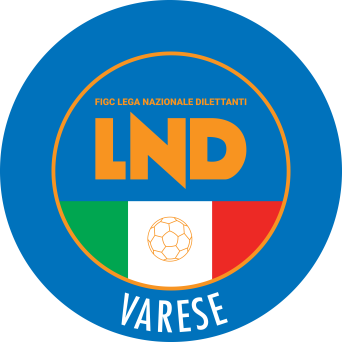 DELEGAZIONE PROVINCIALE DI VARESEV.le Ippodromo, 5921100 VARESETel. 0332 – 235544Sito internet: lombardia.lnd.itEmail: del.varese@lnd.itEmail pec: lndvarese@pec.comitatoregionalelombardia.itEmail Giudice Sportivo pec: giudicevarese@pec.comitatoregionalelombardia.itTelegram: @lndvareseStagione Sportiva 2023/2024Comunicato Ufficiale N° 29 del 15/02/2024Stagione Sportiva 2023/2024Comunicato Ufficiale N° 29 del 15/02/20242679872POZZA ALESSANDRO07/04/2007SC CARONNESE SSD ARL2578725BALCONI ALESSANDRO16/02/2007SC CARONNESE SSD ARL4166910KAHRI MOHAMED AMIN10/09/2003ASD GAZZADA SCHIANNO5382783FANTINATI JACOPO13/04/1998ASD VALLEOLONA6624095GALLAN LORENZO26/02/2003ASD ARSAGHESE N°DENOMINAZIONE TORNEOSOCIETÀ ORGANIZZATRICECATEGORIADATA INIZIODATA FINE2304° GIUSEPPE CLERICIASD AMOR SPORTIVANE12.05.24       -2312° ADRIANO BUSNELLIASD AMOR SPORTIVANE19.05.24       -MATTINAPOMERIGGIOLunedì10,00 – 12,3013,30 – 16,00Martedì10,00 – 12,3013,30 – 16,00Mercoledì10,00 – 12,3013,30 – 16,00GiovedìCHIUSO13,30 – 17,00Venerdì10,00 – 12,3013,30 – 16,00Cod.Denominazione TorneoSocietà OrganizzatriceTip.Cat.Data di svolg. Torneo142° torneo Brenno in FestaA.S.D. VALCERESIO A. AUDAXPE03/03/24Data GaraN° Gior.Squadra 1Squadra 2Data Orig.Ora Var.Ora Orig.Impianto21/02/20242 RPONTE TRESAEAGLES CARONNO VARESINO21/01/202420:4514:30C.S.COMUNALE CUGLIATE FABIASCO VIA TORINO, 84Data GaraN° Gior.Squadra 1Squadra 2Data Orig.Ora Var.Ora Orig.Impianto18/02/20246 RANTONIANAPRO JUVENTUTE15:0014:30C.S.COMUNALE (E.A) CASTELLANZA VIA BELLINI ANG.RESCALDACERRI ROBERTO(DON BOSCO) SESSA ANDREA(BUGUGGIATE) ARGENTI ANDREA(CALCIO SAN GIORGIO A.S.D.) MAGNANTI MIRKO(MOCCHETTI S.V.O.) DE MARIA ALEX(PONTE TRESA) BONANNI GIULIO(CALCIO BOSTO) MONTI FEDERICO(COAREZZA) BASAGLIA VALERIO(CUASSESE) DI NICOLO LORENZO(LAINATESE A.S.D.) PAREDES MEJIA ROBERT(MARNATE GORLA CALCIO) BATTISTA SIMONE(ORATORIO LAINATE RAGAZZI) BENNIX ELYAS(S.MARCO) COLOMBO NICHOLAS(S.MARCO) LAITA LORENZO(TORINO CLUB MARCO PAROLO) MOCCHETTI MATTEO(TORINO CLUB MARCO PAROLO) SOUAF NABIL(VIRTUS CANTALUPO) FEDERICI MASSIMO(ANGERESE) MAGGIONI ANDREA(BUGUGGIATE) GIOPPO MARCO FEDERICO(PONTE TRESA) ANAFLLOUSS ANOIRE(PRO JUVENTUTE) GALLI TOMMASO(TORINO CLUB MARCO PAROLO) MILANI STEFANO(UNION ORATORI CASTELLANZA) FRAMARIN SERGIO(S.LUIGI ACADEMY VISCONTI) MARESCA ACHILLE(S.LUIGI ACADEMY VISCONTI) RIZZI FLAVIO(A.S.D SUMIRAGHESE) LOTTA LORENZO(BIANDRONNO CALCIO) BERTOLINA STEFANO(CASBENO VARESE) BALAN CESAR MARIAN(TERNATESE CALCIO) DE BERNARDI ANDREA(BORSANESE) PORCHERA RICCARDO(ROVELLESE) MANFREDI MATTIA(VIGGIU CALCIO 1920) BERNARDI KRISTIAN(VIRTUS BISUSCHIO) CATENA ALEX(CALCIO LONATE POZZOLO) BELLINI EMANUELE(ARNATE A.P.D.) DEGRADI GIACOMO(AURORA GOLASECCA) SABRE AZIZ(AZALEE GALLARATE 1980) LOMBARDO JONAS(BREBBIA 2019) AZZINI DAVIDE(COGLIATESE) DANIONI ALESSANDRO(MERCALLO) RIPA PIETRO RUGGIERO(AIROLDI) LUALDI LUCA(BUSTO 81 CALCIO) CERULLO ALESSANDRO(CALCIO LONATE POZZOLO) AVIGNI GIANMARCO(CASBENO VARESE) CARDOSO GARCIA JOAO LUCA(CEDRATESE CALCIO 1985) PALMULLI SAMUELE(ROVELLESE) Data GaraN° Gior.Squadra 1Squadra 2Data Orig.Ora Var.Ora Orig.Impianto28/02/20248 RBUSTO 81 CALCIOMARNATE GORLA CALCIO02/03/202420:0018:00VASAJ KLAIVERT(MARNATE GORLA CALCIO) CALANDI CHRISTIAN(CANTELLO BELFORTESE) SABRY BILAL(CANTELLO BELFORTESE) KUEPPER AARON(FRANCE SPORT) FRIGERI CRISTIAN(GAZZADA SCHIANNO) SEGU NICOLO(UNION TRE VALLI) ORRU MASSIMILIANO(OLIMPIA TRESIANA 2022) GALLI GIOVANNI(ANTONIANA) RIZKI BILAL(PRO JUVENTUTE) FACCHINO ANDREA(ANTONIANA) REDAELLI LUCA(ANTONIANA) FALL MUHAMADOU(ARSAGHESE) FANUNZA FABIO(FRANCE SPORT) Data GaraN° Gior.Squadra 1Squadra 2Data Orig.Ora Var.Ora Orig.Impianto29/02/20241 ROLIMPIA TRESIANA 2022FRANCE SPORT28/01/202419:0010:00C.S.COMUNALE CREMENAGA VIA XI FEBBRAIO SNC.Data GaraN° Gior.Squadra 1Squadra 2Data Orig.Ora Var.Ora Orig.Impianto21/02/20241 RAIROLDIARNATE A.P.D.28/01/202419:3010:00C.S. PARROCCHIALE DI ORIGGIO ORIGGIO VIA PIANTANIDA 25Data GaraN° Gior.Squadra 1Squadra 2Data Orig.Ora Var.Ora Orig.Impianto17/02/20244 RBESNATESELAVENO MOMBELLO 18/02/202415:3010:0005/03/20246 RBESNATESEFRANCE SPORT03/03/202419:0010:00EL ALOUI ADIL(S.LUIGI ACADEMY VISCONTI) TAMIOZZO GIANLUCA(S.MARCO) LONGHI MATTIA(FRANCE SPORT) AMENDOLA MICHELE(UNION TRE VALLI) Data GaraN° Gior.Squadra 1Squadra 2Data Orig.Ora Var.Ora Orig.Impianto21/02/20243 RVALCERESIO A. AUDAXAURORA INDUNO11/02/202419:0009:30C.S.COMUNALE ARCISATE VIA GIACOMINI,1424/02/20245 RS.LUIGI ACADEMY VISCONTIISPRA CALCIO25/02/202417:0010:00ARIOLI ALEX(ISPRA CALCIO) BATHAMI RAYAN(BUSTO 81 CALCIO) MANGIONE JUSTIN(VERGIATESE SSDARL) MARIANO THOMAS(S.MARCO) PROVENZANO IVAN(VALLEOLONA) EL ABBOUBI SAAD(CALCIO BOSTO) SALVADORI GIOUSUE(CALCIO BOSTO) Data GaraN° Gior.Squadra 1Squadra 2Data Orig.Ora Var.Ora Orig.Impianto17/02/20244 RCARAVATEUNION TRE VALLI18/02/202415:3015:00Data GaraN° Gior.Squadra 1Squadra 2Data Orig.Ora Var.Ora Orig.Impianto03/03/20246 RAIROLDIJERAGHESE 195310:00Data GaraN° Gior.Squadra 1Squadra 2Data Orig.Ora Var.Ora Orig.Impianto18/02/20244 RCANTELLO BELFORTESEJERAGHESE 1953 sq.B10:1510:0021/02/20244 RVICTORIA S.F.S.LUIGI ACADEMY VISCONTI18/02/202419:0010:3025/02/20245 RS.LUIGI ACADEMY VISCONTIVERGIATESE SSDARL10:0017:00LIPERA TOMMASO(SOLBIATESE) Data GaraN° Gior.Squadra 1Squadra 2Data Orig.Ora Var.Ora Orig.Impianto23/02/20241 RAMOR SPORTIVABUSTO 81 CALCIO28/01/202419:3010:45C.S. COMUNALE BUSTO ARSIZIO VIA VALLE OLONAData GaraN° Gior.Squadra 1Squadra 2Data Orig.Ora Var.Ora Orig.Impianto11/02/20243 RSUPER JOLLY TRADATETERNATESE CALCIO15:0014:3017/02/20244 RMORAZZONE sq.BGALLARATE CALCIO18/02/202415:0016:3020/02/20244 RBESNATESECARIOCA A.S.D.18/02/202418:3016:0028/02/20241 RAMOR SPORTIVA sq.BBESNATESE28/01/202420:0009:15COMUNALE "CASSINA FERRARA" N.2 SARONNO VIA TRENTOKOANDA MONHAMADI(BUSTO 81 CALCIO) EZZIANE HAMZA(GALLARATE CALCIO) MAGGI MATTIA(SUPER JOLLY TRADATE) SALA ANDREA(MORAZZONE sq.B) TOZZO CRISTIANO(VIGGIU CALCIO 1920) TOZZO NICOLAS(VIGGIU CALCIO 1920) RE VALERIO(BUSTO 81 CALCIO) RUSSO FILIPPO(LONATE CEPPINO A.S.D.) 